PATRICIO BRACAMONTE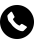 (123) 456 78 99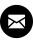 pbracamonte@gmail.comwww.facebook.com/pbracamonte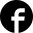 ADMINISTRADOR CONTABLE5 Mayo de 2018Departamento de RRHHEmpresa S.A.123 Calle PrincipalSan Francisco, MadridPor medio del presente hacemos de su conocimiento que el joven Diego Cervantes Guarneros trabajó en esta empresa desde el 5 de enero del 2010 hasta el 5 de noviembre del año 2014, desempeñándose de una manera satisfactoria en el puesto de jefe del área de servicio al cliente, sus actividades eran en supervisar que se les diera una buena atención a los clientes.Hago constar que durante el tiempo que el joven Diego Cervantes Guarneros estuvo trabajando para nuestra empresa, siempre se le observó una actitud de superación, iniciativa y responsabilidad, distinguiéndose de igual manera por sus valores de honestidad y respeto por lo que no tengo impedimento alguno en no recomendarlo.Atentamente,Patricio Bracamonte